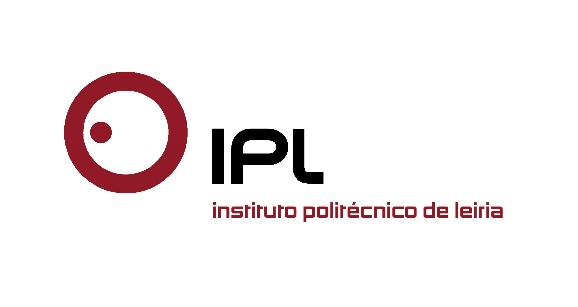 ESSLei/IPLeiria promove alimentação saudávelna Feira dos Frutos“Frutos 2016” decorre de 19 a 28 de agosto, nas Caldas da RainhaA Escola Superior de Saúde do Politécnico de Leiria (ESSLei/IPLeiria) vai estar presente na Feira dos Frutos 2016 – Feira Nacional de Hortofruticultura, nas Caldas da Rainha, para promover a alimentação saudável. A presença da ESSLei/IPLeiria inclui atividades de educação e promoção de uma alimentação equilibrada, e rastreios nutricionais gratuitos, realizados por diplomados e estudantes da licenciatura em Dietética.Os rastreios nutricionais incidirão sobre o peso, a altura e o índice de massa corporal, percentagem de massa gorda, perímetro abdominal e pressão arterial. Já as atividades educativas incluem conselhos e dicas para uma alimentação mais saudável, com foco no aumento da ingestão de produtos hortofrutícolas, com recurso a jogos pedagógicos e divertidos dirigidos às famílias, principalmente às crianças.A Feira dos Frutos 2016 decorre de 19 a 28 de agosto, no Parque D. Carlos I, nas Caldas da Rainha.Leiria, 10 de agosto de 2016Para mais informações contactar:Midlandcom – Consultores em ComunicaçãoAna Frazão Rodrigues * 939 234 508 * 244 859 130 * afr@midlandcom.ptMaria Joana Reis * 939 234 512 * 244 859 130 * mjr@midlandcom.pt